    Утверждаю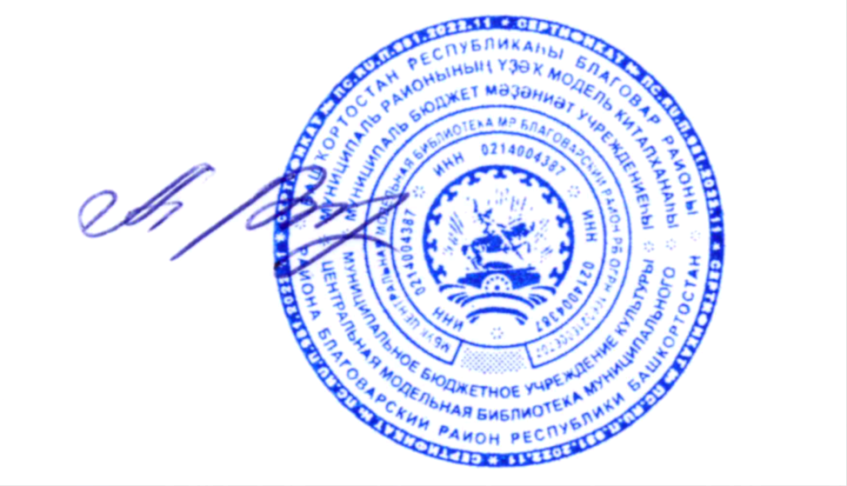 Директор МБУК Центральная модельная библиотека__________________________Рамазанова А.Н.ПОЛОЖЕНИЕ   марафона чтецов весенних строк среди читателей и пользователей МБУК Центральная модельная библиотека МР Благоварский РБ«Весна, весною, о весне!»1.Общие положения1.1. Настоящее положение определяет порядок организации и проведения марафона чтецов «Весна, весною, о весне!» (далее Марафон)1.2. Марафон направлен на создание условий для познавательно-речевого и художественно-эстетического развития детей, юношества, взрослых – читателей и пользователей разного возраста, предоставления  им возможности для самовыражения.1.3. Организатором марафона является МБУК Центральная модельная библиотека МР Благоварский РБ2. Цели и задачи марафона2.1. Совершенствование художественно – речевых, исполнительских навыков читателей и пользователей при чтении стихотворений.2.2. Приобщать читателей и пользователей к художественному слову;2.3. Формировать у читателей и пользователей навыки выразительного чтения, артистических умений;2.4. Воспитывать эстетические и нравственные чувства и любовь к родной природе.3. Участники марафона3.1.Все желающие читатели и пользователи разных возрастов 4. Сроки проведения марафона4.1. Марафон  проводится с 22 марта по 31 марта 2023 года. 5. Порядок проведения Марафона:5.1. Записать на видео прочтение любимого стихотворения весенней тематики (хронометраж видео-не более 3 минут). В начале ролика рекомендуем представиться, назвать автора стихотворения и его название.5.2.  Видеоролик необходимо выложить в социальную сеть «ВКонтакте» или на свой Youtube-канал, сопроводив публикацию хэштегом #Весенниестроки2023 #библиотека_Языково6. Критерии оценки:                                                                                                  -  Объявление названия и автора стихотворения-   Соответствие содержания выступления заявленной теме-  Знание текста-  Хорошая дикция-  Нужный темп речи-  Удачно выбранная сила голоса-  Интонационная выразительность- Умение держаться во время чтения, эмоционально  передавать свое отношение к содержанию стихотворения - Использование выразительных театральных средств (мимики, жестов, поз, движений);7. Подведение итогов и награждениеВсе участники Марафона награждаются электронными сертификатами.